                                                                                                                                                    ПРОЄКТ                                                   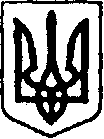 УКРАЇНАКЕГИЧІВСЬКА СЕЛИЩНА РАДАХVІІІ ПОЗАЧЕРГОВА СЕСІЯ VІІІ СКЛИКАННЯРІШЕННЯ20  жовтня  2021  року                   смт Кегичівка                                      №         З метою визначення територіальних меж діяльності старост щодо належного захисту  прав,  свобод та  інтересів жителів населених пунктів,                     що увійшли до Кегичівської селищної ради, враховуючи історичні, природні, етнічні, культурні та інші чинники, що впливають на соціально-економічний розвиток та відомості про зареєстрованих осіб у Кегичівській селищній раді  Порталу ведення реєстру територіальної громади,  керуючись  статтями 4, 10, 13, 25-26, 42, 46, 54-1, 59 Закону України «Про місцеве самоврядування в Україні», Кегичівська селищна рада ВИРІШИЛА:        1.Утворити на території Кегичівської селищної ради наступні  старостинські округи:        - Андріївський старостинський округ, до якого входять: село Андріївка,                 село Олександрівка, село Землянки;        -  Бесарабівський старостинський округ, до якого входять:  село Бесарабівка,       село Коханівка, село Зелена  Діброва;         - Вовківський старостинський округ, до якого входять: село Вовківка,         село Серго;         - Красненський старостинський округ, до якого входять: селище Красне,             село Краснянське, село Калинівка, село Карабущине, селище Вільне;         - Лозівський старостинський округ, до якого входять: село Власівка,                   село Шевченкове, село Кофанівка, село Медведівка,  село Золотухівка,                 село Лозова;        -  Мажарський старостинський округ, до якого входить  село Мажарка;         - Новопарафіївський старостинський округ, до якого входить село Нова Парафіївка;          - Павлівський старостинський округ, до якого входять: село Павлівка,                             село  Калюжине, село Новоіванівка, село Писарівка;        - Рояківський  старостинський округ, до якого входять: село Рояківка,                               село Гутирівка, село Дальнє, село Софіївка;        - Слобожанський старостинський округ, до якого входять:                                    смт Слобожанське, село Олександрівське, село Козацьке, село Антонівка,                  село Парасковія;         -   Шляхівський  старостинський округ, до якого входять: село Шляхове,                         село Високе, село Козачі Майдани, село Розсохувата, село Крутоярівка.        2.  Затвердити   Положення   про   старостинський  округ  Кегичівської селищної ради, що додається.3.  Надати   згоду  та  уповноважити  Кегичівського  селищного  голову Антона ДОЦЕНКА на вирішення кадрових, фінансових та інших питань, пов’язаних з утворенням старостинських округів.           4.  Контроль за виконанням цього рішення покласти на постійну комісію             з питань Регламенту, забезпечення, охорони та захисту прав людини                                і громадянина, законності громадського порядку, депутатської діяльності                          та етики, розвитку місцевого самоврядування Кегичівської селищної ради (голова комісії  Ірина ЛЕШКО)  та постійну комісію з питань бюджету, фінансів, соціально-економічного розвитку та комунальної власності Кегичівської селищної ради (голова комісії Вікторія ЛУЦЕНКО).Кегичівський селищний голова                                              Антон ДОЦЕНКОПро   утворення      старостинських округів Кегичівської селищної ради  